Дата урока 27.04.20г.Изучить §26 учебника и выполнить задания:1: Продолжить предложения.Относительно экватора Антарктида находится в _________________ полушарии. Антарктида – южный материк.______место среди материков.Антарктиду омывают воды__________________________________________Главная особенность Антарктиды - его расположение в районе_______________ полюса. 2.ПРИРОДА МАТЕРИКА.А. Климат.Прочитать стр.138-139 учебника «Природа материка», записать две характеристики Антарктиды: ____________________________________________________________________________________________________________________________________________________________________________________________________________________________________________________________________________________________________________________                             2. До каких значений опускается температура в Антарктиде?______________________________________________________________.3. Дайте описание климата  Антарктиды?___________________________________._______________________________________________________________________________________________________________________________________________________________________________________________________________________________________________________________Б. Растительный и животный мир.Суша.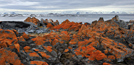 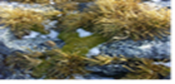 Весь материк покрыт сплошным щитом ледников. Только в прибрежных районах суши встречаются мхи и лишайники.3: Сделать вывод о растительном мире Антарктиды:__________________________________________________________________________________________________________________________________________________________Океан.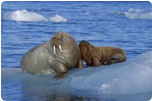 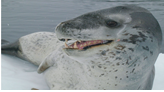 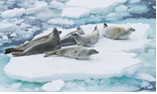 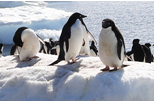 Моржи. Морской леопард. Тюлени. Пингвины.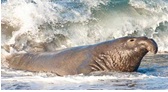 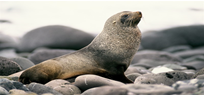 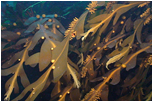 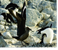 Морской слон. Морские котики. Водоросли. Поморник.4 Ответить на вопрос: Почему животный мир Антарктиды связан с морем?____________________________________________________________________________________________________________________________________________3. НАСЕЛЕНИЕ.5: .Прочитать стр.141 учебника «Население»  и  ответить на вопросы:Каким государствам принадлежит Антарктида?Для чего на Антарктиде создаются научно-исследовательские станции? ______________________________________________________________________________________________________________________________________________________._______________________________________________________________________________________________________________________________________________________________________________________________________________________________________6: Нанести на контурную карту у кого есть, а кого нет выполняйте здесь «Российские научно-исследовательские станции Антарктиды» на основе карты атласа стр.139учебника.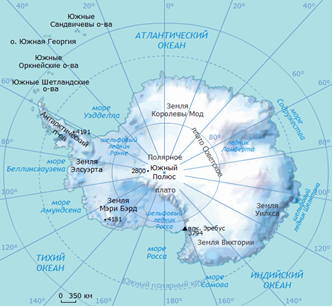 ДОМАШНЕЕ ЗАДАНИЕ: учебник§26, печатная рабочая тетрадь задания §26